108年10月份臺中臨時郵局詳情※郵寄代銷戳者，封面請書明欲申辦之臨時郵局[含日期及名稱]逕寄主辦郵局，請配合以免延誤。【配合勞動基準法一例一休制度之實施，週六及假日停止限時、包裹郵件投遞及收攬作業】【逾臨郵日期欲加蓋臨局癸戳者，請郵寄：40001臺中市民權路86號3樓 臺中集郵中心】※局贈封不受理代辦實寄，請至現場索取，贈完為止。一、日期時間：108年10月18日(星期五)   　　　　　　　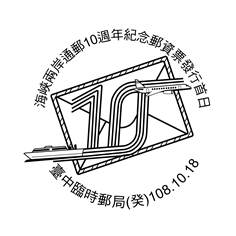 　　　　　　　8：30-12：00   　　　　                                           名　　稱：海峽兩岸通郵10週年紀念郵資票發行首日 　 地　　點：豐原郵局1樓（臺中市豐原區中正路298號）          　 主辦郵局：豐原郵局（04-2527-1140#66）　　局 贈 封：無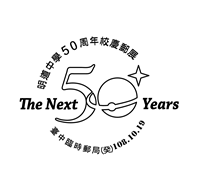 二、日期時間：108年10月19日(星期六)   　　　　　　　9：00-15：00   　　　　                                           名　　稱：明道中學50周年校慶郵展 　 地　　點：明道中學明遠大樓2樓福來廳          　 主辦郵局：臺中民權路郵局（04-22215121#255）　　局 贈 封：特製封（小封）